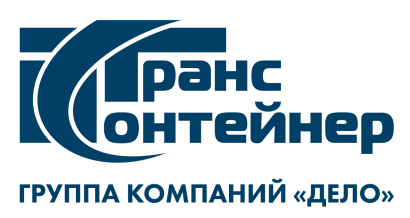 ВНИМАНИЕ!Уральский филиал ПАО «ТрансКонтейнер» информирует о внесении изменений в документацию о закупке способом размещения оферты № РО-СВЕРД-22-0008 по предмету закупки «Поставка запасных частей для контейнерных перегружателей типа «ричстакер» для нужд контейнерных терминалов Уральского филиала ПАО «ТрансКонтейнер» (далее – Размещение оферты)В документации о закупке способом Размещения оферты: Изложить пункт 8 Раздела 5 «Информационная карта» в следующей редакции: «1) по первому этапу при наличии Заявок состоится «14» июня 2022 г. в 14 час. 00 мин.;2) по второму  этапу при наличии Заявок состоится «29» июля 2022 г. в 14 час. 00 мин.;3) по третьему и последующим этапам при поступлении Заявок после предыдущего этапа - последнюю рабочую среду каждого последнего месяца каждого квартала;4) по последнему этапу при наличии Заявок - не позднее 10 календарных дней с даты окончания приема Заявок, указанной в пункте 7 Информационной карты.»;1.2. Изложить пункт 9 Раздела 5 «Информационная карта» в следующей редакции:«1) по первому этапу при наличии Заявок состоится не позднее «14» июля 2022 г. 14 час. 00 мин.;2) по второму этапу при наличии Заявок состоится не позднее «25» августа 2022 г. 14 час. 00 мин.;3) по третьему и последующим этапам при поступлении Заявок не позднее 21 (двадцати одного) календарного дня с даты рассмотрения и сопоставления Заявок соответствующего этапа.Место: по адресу, указанному в пункте 3 Информационной карты.»Председатель Конкурсной комиссии Уральского филиала ПАО ТрансКонтейнер»А.А. Кривошапкин